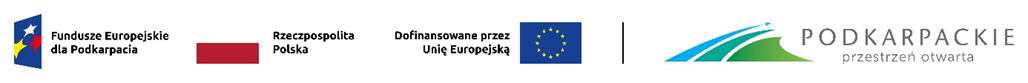 Opis zmian Szczegółowego Opisu Priorytetów Programu Fundusze Europejskie dla Podkarpacia 2021-2027 (SZOP FEP 2021-2027)Do dokumentu (w porównaniu do poprzedniej wersji SZOP.FEPK.005 przyjętej przez Zarząd Województwa Podkarpackiego w dniu 7 listopada 2023 r.) wprowadzono opis Działania 3.1 Zrównoważona mobilność miejska – ZIT w Priorytecie 3 Mobilność miejska.Dokument Szczegółowego Opisu Priorytetów Programu Fundusze Europejskie dla Podkarpacia 2021-2027 – wersja SZOP.FEPK.006 obowiązuje od dnia 11 grudnia 2023 r.Rzeszów, 11.12.2023 r. 